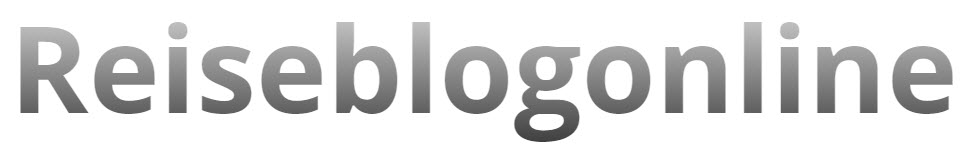 Die 10 beliebtesten Reiseziele Deutschlands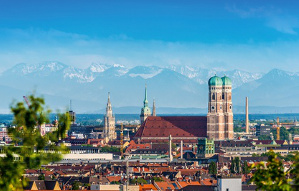 Nach wie vor machen die Deutschen am liebsten Urlaub im eigenen Land, denn Deutschland ist so vielfältig wie kaum ein anderes Reiseland. Egal ob Strand und Meer, beeindruckende Bergwelten oder pulsierende Metropolen. Oftmals für einen Kurztrip,  oder aber auch gerne für länger. Bei Kurztrips haben wir verschiedene Hotels wie z.B. Wellnesshotels im Angebot, bei längerem Urlaub finden Sie hier auch  interessante Angebote zur Zwischenmiete oder Untermiete. Deutschland hält für seine Urlauber einiges an Überraschungen parat. Welche Reiseziele in Deutschland besonders beliebt sind, soll nachfolgender Artikel aufzeigen.Platz 1: BerlinDie Hauptstadt Deutschlands steht auf der Liste der beliebtesten Reiseziele ganz weit oben. Dies verwundert kaum, immerhin kann man in der Metropole an der Spree eine Vielzahl an Sehenswürdigkeiten entdecken. Sei es eine Führung durch das Bundeskanzleramt, ein Besuch der Museumsinsel mit zahlreichen kulturellen Schätzen oder ein Blick auf die Stadt vom Berliner Fernsehturm aus – Berlin ist so spannend und erlebnisreich wie kaum eine andere Stadt in Deutschland. Platz 2: MünchenBayerns Landeshauptstadt München ist nicht nur zum Oktoberfest einen Besuch wert. Das ganze Jahr über lohnt ein Besuch im legendären Hofbräuhaus ebenso wie des Viktualienmarktes. Platz 3: HamburgAuch die Hansestadt Hamburg, das “Tor zur Welt” überzeugt mit einem maritimen Flair und unzähligen Sehenswürdigkeiten. Keinesfalls versäumen sollte man den Hamburger Hafen und auch die Reeperbahn und die Speicherstadt sollte man sich hier nicht entgehen lassen. Platz 4: DresdenIm Zweiten Weltkrieg beinahe komplett zerstört, ist Dresden heute unbedingt eine Reise wert. Die weltbekannte Frauenkirche, die Semperoper und der Dresdner Zwinger sind die Highlights der auch als “Elbflorenz” bekannten Stadt. Platz 5: Sächsische SchweizNicht nur Städte gehören zu den beliebtesten Urlaubszielen in Deutschland, auch ganze Landstriche schaffen es unter die Top Ten. Landschaftlich besonders reizvoll ist die Sächsische Schweiz mit ihren markanten Felsformationen. Mehr als 1.100 dieser Felsen sind zudem bei Kletterern sehr beliebt. Einen besonders schönen Blick auf die Elbe, welche sich ihren Weg durch die Sächsische Schweiz sucht, hat man von der Bastei und der Festung Königstein aus. Platz 6: AllgäuBesonders bei Naturliebhabern sehr beliebt ist das Allgäu als Urlaubsregion. Wanderer kommen hier ebenso auf ihre Kosten wie kulturell interessierte Touristen. Im Allgäu kann man unter anderem eine der Top Sehenswürdigkeiten Deutschlands überhaupt besuchen, das märchenhafte Schloss Neuschwanstein. Platz 7: HarzDer Harz als das nördlichste Mittelgebirge ist eine sehr vielfältige Urlaubslandschaft. Ausgedehnte Wälder, die zu langen Wanderungen einladen, findet man hier ebenso wie eine beeindruckende Kulturlandschaft. Unbedingt erwähnenswert sind zudem die malerischen Fachwerkstädte im Harz, allen voran Quedlinburg und Wernigerode. Eine Fahrt mit der Schmalspurbahn, gerne auch auf den sagenumwobenen Brocken, rundet einen Besuch im Harz gekonnt ab. Platz 8: Insel Rügen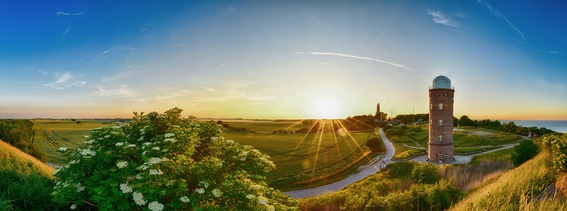 Deutschlands größte Ostseeinsel Rügen zählt zweifelsohne zu einem der meistbesuchten Urlaubsziele in Deutschland. Vor allem in den Sommermonaten laden die herrlichen Strände der Insel zum ausgedehnten Sonnenbaden ein. Doch Rügen hat noch weitaus mehr zu bieten: Die beeindruckende Kreideküste, das Kap Arkona und das Fischerdorf Vitt sollte man sich auf Rügen nicht entgehen lassen. Platz 9: ErzgebirgeEbenfalls bei Naturliebhabern sehr beliebt ist das Erzgebirge. Nicht nur für seine Holzschnitzkunst ist diese Gegend bekannt, auch Wintersport ist hier problemlos möglich. Absolutes Highlight im Erzgebirge ist der 1.214 Meter hohe Fichtelberg, welcher optimale Wintersportbedingungen bietet. Platz 10: Bayerische AlpenBei den Alpen handelt es sich um den höchsten Gebirgszug Europas. Diese bieten Besuchern erstaunliche Sehenswürdigkeiten, unter anderem die Zugspitze, den Königssee sowie den Tegernsee. Zahlreiche beeindruckende Schluchten wie die Breitachklamm oder die Partnachklamm im Wettersteingebirge sind weitere Naturphänomene, welche man sich in den Alpen nicht entgehen lassen sollte.https://www.reiseblogonline.de/top-10/die-10-beliebtesten-reiseziele-deutschlands/ AufgabeSelect a place from the top ten travel destinations in Germany and use your phone / computers to conduct more research about the place. Answer the following questions: 1) Wo in Deutschland ist die Reiseziel? 2) Was gibt es dort zu tun oder zu sehen? 3) In welcher Jahreszeit (im Winter, im Frühling, im Sommer oder im Herbst) ist es besser dort zu besuchen? 4) Schreib ein Absatz über die Reisezeil. Beschreib die Reisezeil. Schreib mindestens 7 Sätze. 